JOB DESCRIPTION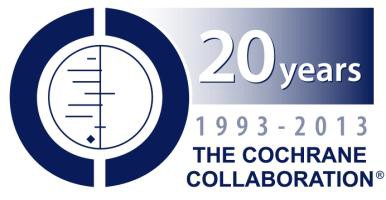 JOB DETAILSJOB DETAILSJob Title:  Methods support OfficerReports to (title):Methods Co-ordinatorDate:September 2014PURPOSE OF THE JOBTo provide support to the Methods Co-ordinator PRINCIPAL ACCOUNTABILITIES/KEY RESULT AREASProvide administrative support, as required to the Methods Co-ordinatorAssisting with the organization of meetings, preparation of agendas and other documentation, ensuring minutes are taken and distributed;Co-ordinate communication between The Cochrane Collaboration and the Methods community to improve participation and awareness of Cochrane’s strategic objectives. Liaise with other Cochrane Departments to ensure clarity of communication across groups; Assist on the co-ordination of the Cochrane Library supplement Cochrane Methods and liaise with the scientific editors;Assist the Methods Co-ordinator on the Cochrane Handbook for Systematic reviews of Interventions, co-ordinate ongoing updates by liaising with other editors.Work with methods specific networks of CRG (and Centre) based individuals and Methods Groups;Act as a liaison between individuals/groups in Methods; Maintain with administrative support methodological materials and information on the Cochrane Methods website to ensure that information is up to date and easily accessible;Administer with the organisation of the annual specialist methods training event, by liaising with the course organisers and course participant; As appropriate identify and negotiate funding (internal and external) streams for methods related initiatives;Co-ordinate methods relevant activity as required in particular the Cochrane Methodology Register;Administer the methods related general reports, and policy documents as required;Undertake any other duties that may be considered appropriate.PERSON SPECIFICATIONUndergraduate degree in a related academic field or relevant experienceIs diligent with attention to detailExcellent computer skills, for example, MS Office applications, internet, email, with the ability to take on information management and other software as required.Knowledge of Cochrane, evidence based health care, and or/the global health sector.Time management skills and ability to work flexible hours as needed.Experience related to the planning and organising of meetings.Experience in co-ordinating activities in a diverse teamExcellent presentation, interpersonal  and communication skillsWillingness to travel as requiredKEY INTERFACESInternal: All groups within Cochrane, particularly Methods GroupsExternal: Stakeholders, Partners, Funders and other international research evidence synthesis individuals and organisations.DIMENSIONSBudgetary responsibility: N/ANumber of direct and indirect reports: N/A